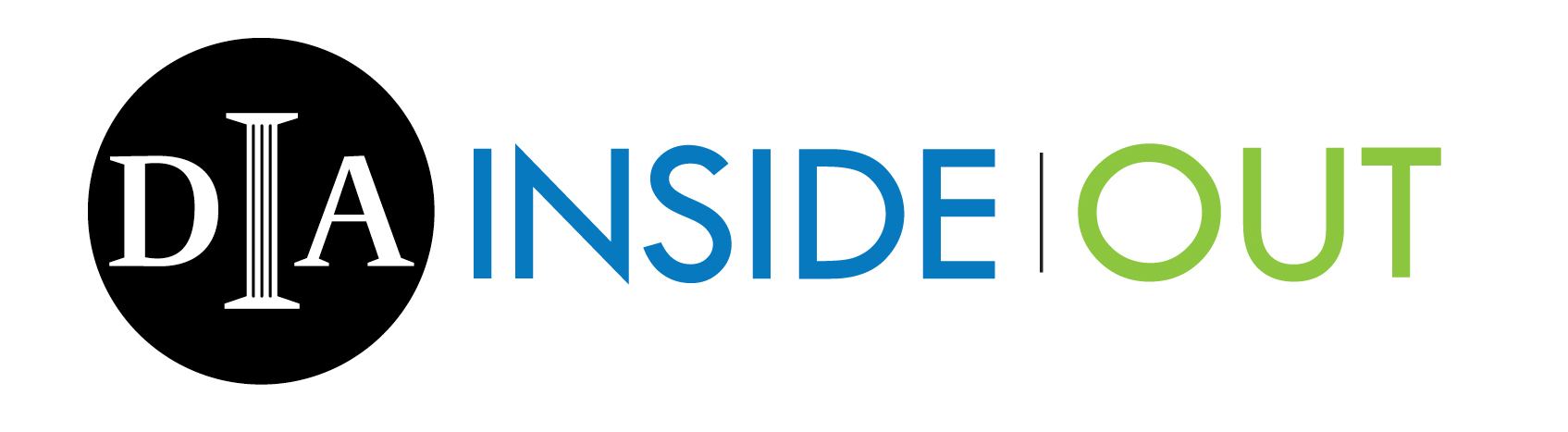 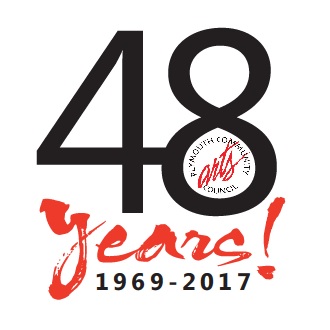 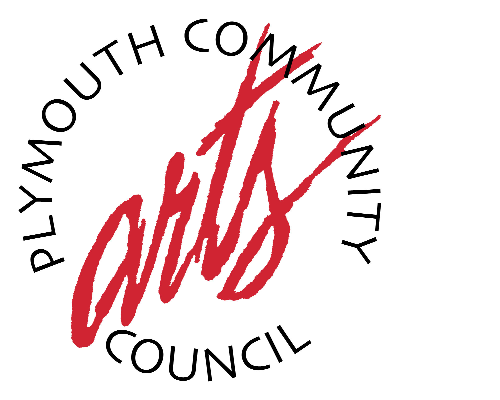 Call For Entries“From The Inside Out”A Photography Competition and Exhibit at the  Community Arts CouncilShowing in the Main Gallery July 10 - The Plymouth Community Arts Council announces a call for photographs for a July 2017 Main Gallery Exhibit, “From The Inside Out”. The community open competition and exhibit are inspired by “The Window” by Henri Matisse, displayed at the PCAC as part of the ’s Inside/Out Program. Inside/Out is made possible by The Knight FoundationPrizes will be awarded in three categories: Student, Adult Amateur and Adult Professional. All entries will become our July-August Main Gallery Exhibit.Submitted photos should show both the inside and outside of a space, with a window! Please refer to the painting for inspiration, but feel free to show your creativity! Photos may be color or BW, size 8 x 10 or larger, and must be framed for hanging.  Photos must be labeled on the back with artist name, category, address, email and phone number. All must be accompanied by a signed entry form (available on site during the month of June 2017, and $10 entry fee. Photos may be dropped off from June 19-June 30 at the Plymouth Community Arts Council during office hours,  Monday-Friday, or by appointment after business hours by emailing lisa@plymoutharts.comThe show will be judged by Barbara Heller,  Director of Special Projects, and Lisa Howard, PCAC Executive Director. 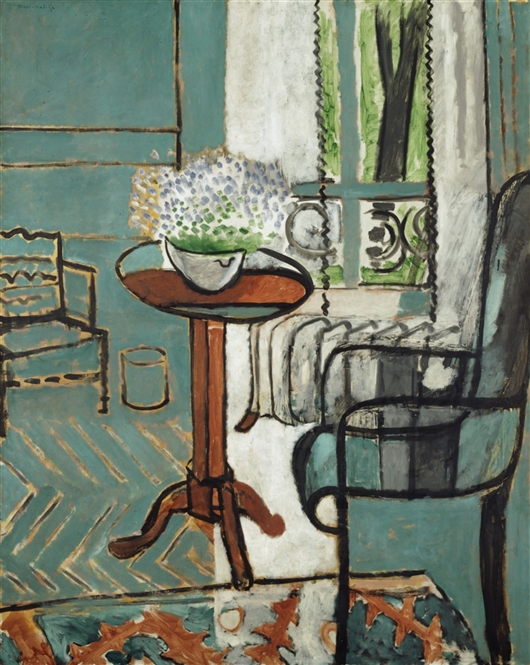 A Gallery Open House featuring "From The Inside Out" photography will be held on Saturday, July 8th from . The event is free and open to the public. Refreshments will be served. EXPERIENCE  this weekend all over Downtown ! Visitors to the gallery can pick up ’s Art in The Park Festival Program and map, as well as  Inside Out Art maps, and Pocketsites mobile tour App download instructions.Contact: Lisa Howard, PCAC Executive Directorlisa@plymoutharts.com    734-416-4278"The Window" by Henri Matisse Community Arts Council       www.plymoutharts.com